Lične informacije									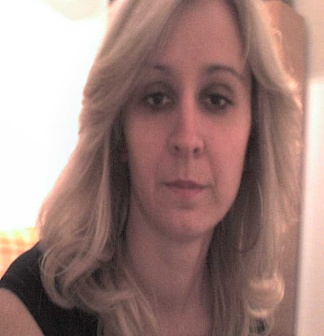 Datum rođenja: 19.03.1985. godine	Adresa: Petra Lekovića 30/20, Čukarica, BeogradMobilni telefon:   +381 64 11 43 483E-mail: mavramovic07@gmail.comRadno iskustvo									Avgust 2014                   Osnovni sud u Loznici●	Pripravnik u izvršnoj pisarnici			Septembar  2014 – septembar 2016                                                         Privredni sud u Beogradu●	Pripravnik u vanparničnom i parničnom odeljenju ●	Principali: sudija Marija Elizabeta Štulić, sudija Jelena Kalađurđević i sudija Natalija Pejić Kordić   April 2016 – oktobar 2016                                Prvi Osnpovni sud u Beogradu●        Pripravnik u krivičnom odeljenju●        Principal: sudija Dragan NešićMart 2018– jul 2018Advoktska kancelarija advokata Milomira Šalića, Marina Blagojevića, Zorana Jevrića i Rada ErkićaJul 2018. godine i daljeAdvoktska kancelarija advokata Stanoja FilipovićaStručna osposobljenost					_________Oktobar 2017	Pravosudni ispitFebruar 2018	Advokatski ispitJul  2018	Upis u imenik advokata AK BeogradObrazovanje									                                                                           2004	Pravni fakultet Univerziteta u Novom Sadu 	Diplomirani pravnik 